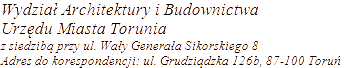 WYKAZ DECYZJI O ŚRODOWISKOWYCH UWARUNKOWANIACH 6220.11ROK 2023271.12.202313/2023 19.05.2023stacja przeładunkowa odpadów zlokalizowana na terenie Zakładu Unieszkodliwiania Odpadów Komunalnych ul. Kociewska 47-53 w Toruniu ( dz. nr 13/1, 14/4, 14/5, 15/4 obr. 40)Obr. 40 dz. nr 8,9, 10, 11, 12, 13/2, 14/2, 14/3, 15/2, 15/3, 16/1, 16/2, 16/3, 38/1, 38/2, 38/3, 40, 41, 43/1, 43/2, 75/4, 75/6, 75/7 obr. 41 dz. nr 13, 21, 22/2, 25/1, 25/2, obr 7 Łysomice dz. nr 3192, 3193/1Decyzja po przeprowadzeniu oceny na oddziaływania na środowiskoMiejskie Przedsiebiorstwo Oczyszczania sp. z o.o. ul. Grudziądzka 159w ustawowym terminie odwołania nie wniesiono2811.12.202334/2022 13.12.2023Budowa kotłowni kontenerowej zasilanej gazem ziemnym typu E oraz instalacji do przesyłu pary wodnej wykorzystywanej w procesach technologicznych na działkach 211/14, 12972, obr. 45 przy ul. M. Skłodowskiej – Curie 75 RB w ToruniuObr. 45, dz. nr 137/17, 133/2, 135/2, 149/2, 207/9, 210/3, 211/2, 207/30, , 220/2, 221/1, 221/3, 131/11, 205/3, 220/21, 207/44, 207/16, 210/5, 115/77, 115/75, 115/55, 115/57, 211/20, 211/53, 137/18, 207/15, 221/2, 115/74, 115/76, 211/43, 149/6, 149/8, 149/9, 207/43, 235, 234, 233, 232, 137/12, 142/69, 216/4, 137/19, 220/4, 220/8, 220/22, 220/25, 211/44, 139/26, 220/1, 129/71, 211/13, 211/42, 149/4, 149/5, 149/7, 220/19, 137/10.Brak potrzeby przeprowadzenia oceny oddziaływania przedsięwzięcia na środowisko Veolia Industry Polska Sp. z o.o. Al. Solidarności 46, 61-696 Poznańw ustawowym terminie odwołania nie wniesiono2911.12.202333/2022 13.12.2023Budowa kotłowni kontenerowej zasilanej gazem ziemnym typu E oraz instalacji do przesyłu pary wodnej wykorzystywanej w procesach technologicznych na działce 4/18, obr. 45 przy ul. Szymańskiego 24 w Toruniu.Obr. 45, dz. nr 4/17, 5/12, 206/2, 157/3, 206/4, 154/3, 157/29, 157/28, 157/30, 154/14, 154/10, 154/9, 157/32, 154/12, 153/14, 153/18, 154/5, 157/31, 153/21, 208/4, 153/20, 206/7, 208/2, 208/3, 207/11, 207/2, 207/1, 208/1, 17/3, 230, 17/4, 229, 222, 217/2, 225/1, 225/2, 226/2, 226/1, 227, 4/12, 228Brak potrzeby przeprowadzenia oceny oddziaływania przedsięwzięcia na środowisko Veolia Industry Polska Sp. z o.o. Al. Solidarności 46, 61-696 Poznańw ustawowym terminie odwołania nie wniesiono